NO SCHOOL Friday, February 1, 2019Monday, February 4, 2019   andMonday February 18, 2019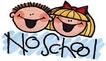 NO SCHOOL Friday, February 1, 2019Monday, February 4, 2019   andMonday February 18, 2019NO HAY CLASES Viernes primero de febrero, Lunes 4 de febrero, yLunes 18 de febrero del 2019NO HAY CLASESViernes primero de febrero, Lunes 4 de febrero, yLunes 18 de febrero del 2019